Школьный образовательный туристский маршрут«Лесной Просвет»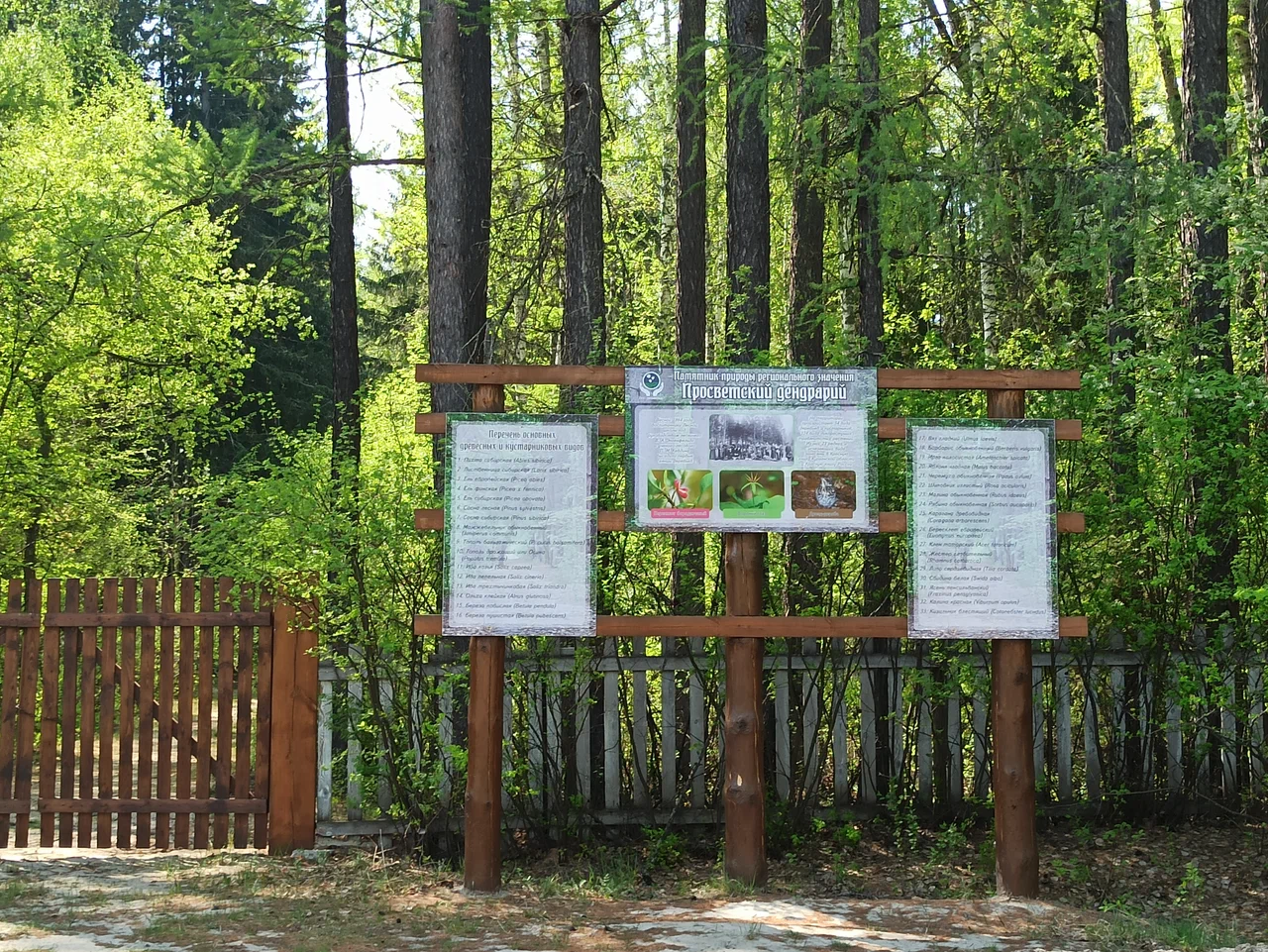 Описание маршрутаОписание маршрутаНазвание школьного образовательного туристского маршрута«Лесной Просвет»Целевая аудиторияОбучающиеся 1-11 классовКлючевые направления#Природа#ООПТ#Роднойкрай#Курганскаяобласть#Памятникприроды#Возможная интеграция в образовательные программыОбразовательные программы основного общего образования по предметам география, биология, естествознание;Дополнительные общеобразовательные программы - туристско-краеведческая, естественнонаучная направленность;Программа воспитания/воспитательная работаДоступность для детей с ОВЗДоступно в составе смешанных группСезонностьВсесезонныйПродолжительность маршрута2 часаНаселенные пункты маршрута и (или) ключевые объекты (точки) маршрутаКурганская область. г. Курган - п. Старый Просвет - г. Курган. Ключевые объекты: Музей леса - Просветский дендрарийЦели маршрутаЗнакомство с памятником природы регионального значения «Просветский дендрарий», где собрана крупнейшая в области коллекция древесно-кустарниковых растенийОбразовательные задачи маршрута- познакомить детей с памятником природы регионального значения «Просветский дендрарий», с коллекцией древесно-кустарниковой растительности, краснокнижными видами;- сформировать ценностное отношение детей к природе родного края;- оказать профориентационную поддержку старшеклассникам в выборе профессии, связанной с лесным хозяйствомПрограмма маршрутаПереезд автобусом от г. Кургана до ст. Просвет Кетовского района.Посещение Музея леса. Экскурсия по пяти залам, среди которых посетители познакомятся с особой гордостью музея – залом природы, в котором расположены экспонаты зверей и птиц, обитающих в лесах Зауралья. В музее представлена коллекция образцов лесохозяйственного инвентаря, используемого лесоводами в ХIХ – ХХ веках. Музей является интерактивным, в его экспозициях «можно принять участие», то есть, активно трогать, щипать, нюхать.Посещение памятника природы «Просветский дендрарий» – сокровищницы зауральской флоры, насчитывающей около 200 видов растений.Среди них 23 редких и исчезающих вида, занесённых в Красную книгу Курганской области и Красную Книгу России.Здесь находится одно из старейших деревьев России — Сосны Лесной, включенной в реестр старовозрастных деревьев России Всероссийской программы «Деревья — памятники живой природы». Возраст дерева составляет более 200 лет.Карта маршрута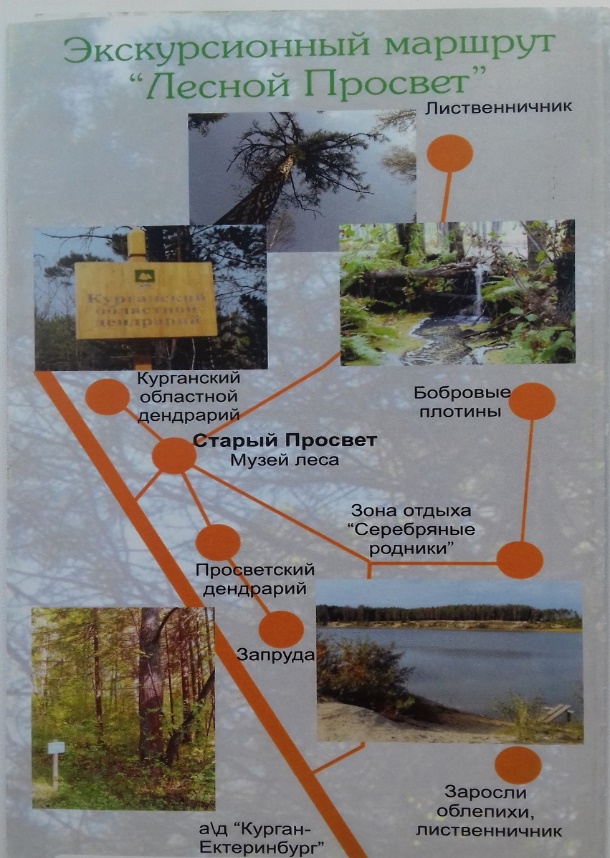 УМКДополнительные условияЭкскурсии платные - 60 руб. за человека/Аренда транспорта для проведения автобусной экскурсии. Дендрарий расположен в 25 км от города Кургана, в Кетовском районеhttps://clck.ru/sTyu2